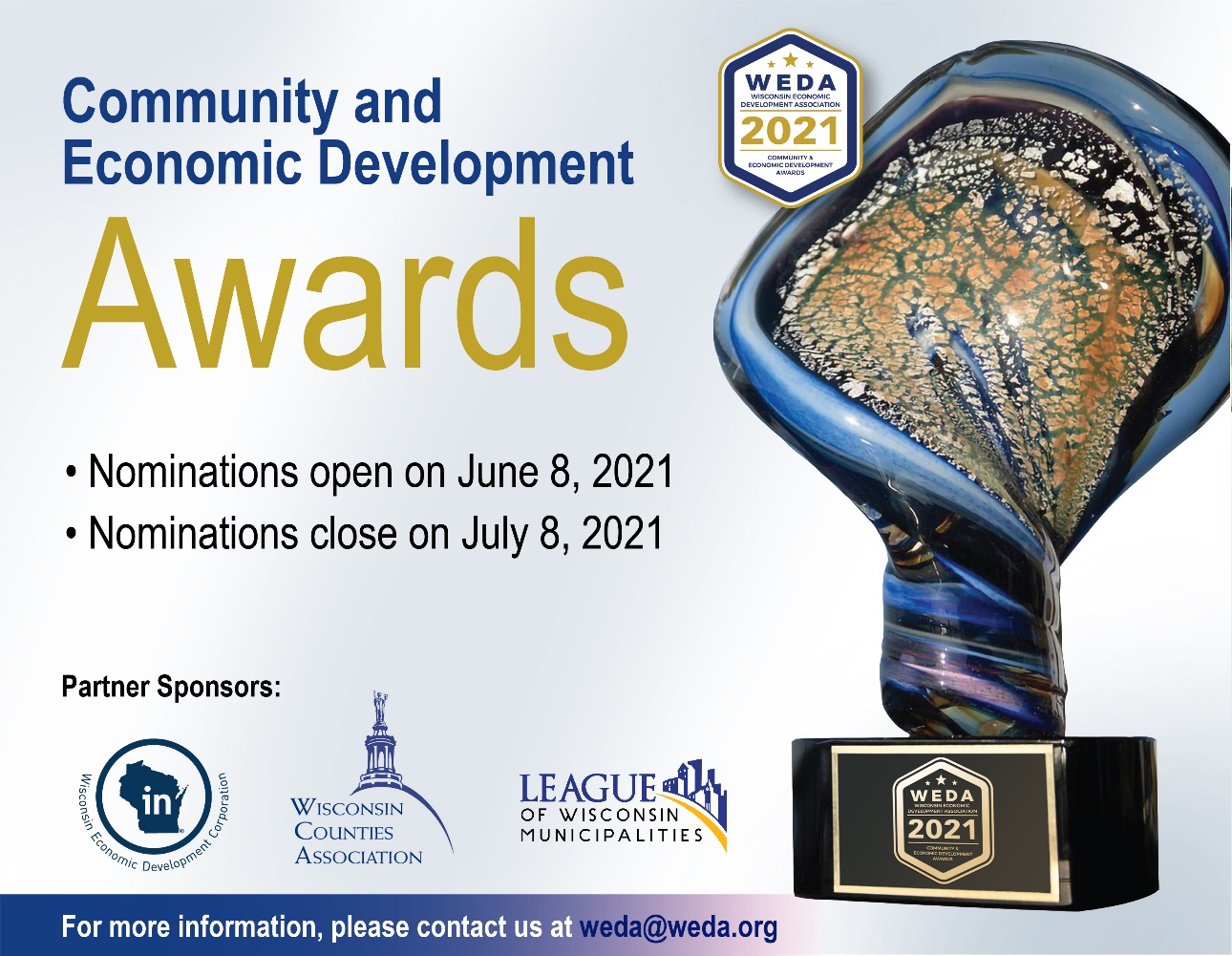 Talent Development Award                Sponsored By: 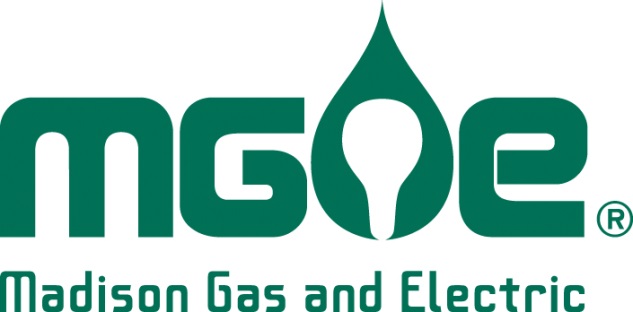 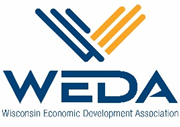 WEDA’S Community & Economic Development AwardsABOUT THE AWARDS:This is an excellent opportunity to recognize individuals, businesses, projects and organizations that are making significant contributions to the economy of Wisconsin.  It is also a good way to spotlight best practices in Community & Economic Development and the important role each play in growing our economy.   Awards winners will be featured in publications and press releases across Wisconsin.  SELECTION PROCESS:An impartial panel of partners, sponsors and WEDA members will screen the nominations to ensure that they are complete and appropriate. The judges will independently score each nomination. The WEDA staff will tabulate the scores to determine the finalists and award-winning nominations. The judges scoring and rankings will determine the winners in each category.  APPLICATION DEADLINE: Noon on July 20, 2021.  No late nominations will be considered. All applications are to be filled out online and submitted electronically to weda@weda.org AWARDS CEREMONY:The ceremony will be the evening of September 15th, 2021 at The Edgewater Hotel in Madison. All nominees and their nominators are encouraged to register and attend! WEDA’s Community & Economic Development Award - Partners: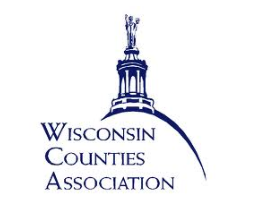 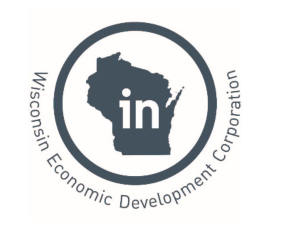 Talent Development This award recognizes initiatives or programs that can document successful Talent Development outcomes.  Nominations should identify how the program or initiative provided a strategic and innovative approach to meet one or more of following goals:  Strengthening the skills of the workforce; Talent attraction and retention; Integration and alignment of economic and workforce development activities; Diversity and inclusion; and Addressing barriers to employment such as childcare, housing and transportation.  If you have any questions, please contact WEDA staff:Mary PerryPresident and Chief Executive OfficerWisconsin Economic Development Association(608) 255-5666mperry@weda.org Final Nominations are to be submitted to:  weda@weda.org Organization Nominated:    Organization Contact Name   Address:  City / State / Zip:  Phone:                            Email: Nominator Name: Company Name: Address: City / State / Zip:  Phone:                    Email: Please list what development tools were used on the project:Tax Incremental Finance District		 Historic Tax Credit	 New Market Tax Credits  Revolving Loan Fund			 WI Fast Forward	 WHEDA Loan USDA				 CDBG 		 Redevelopment Authority  Transportation Economic Assistance	 WEDC Tax Credits/Loans WEDC Technical AssistanceDescription of Technical Assistance or Other Programs: Summary:Total Investment:			Jobs Retained: Private Sector Investment: 		Jobs Created: Public Investment: 									Two Page Nomination NarrativeDescribe the Talent Development initiative or program.  Describe the specific factors in your community or region that led to the development of this program.Define the quantitative and qualitative metrics set forth as part of this program.  Describe the results to date.Identify how the program or initiative provides a strategic and innovative approach to meet one or more of following goals:  Strengthening the skills of the workforceTalent attraction and retentionIntegration and alignment of economic and workforce development activitiesDiversity and InclusionAddressing barriers to employment such as childcare, housing and transportationPlease submit any articles, awards, or photos that support your nomination in a pdf (maximum 5 pages).